Мастер-класс: пальчиковые оригами-куклы – Цветные пальчиковые человечкиДля мастер-класса по изготовлению пальчиковых оригами-кукол вам понадобится:ровная, удобная поверхность;листы цветной бумаги 10х10;клей-карандаш, можно и клей ПВА,  или скрепки, или степлер;цветные фломастеры.1. Берем квадрат цветной бумсаги – 10х10 см. После этого намечаем диагонали на квадрате: сначала загните квадрат треугольником, а потом сложите его пополам и снова разверните.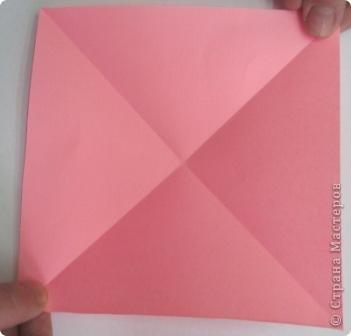 2. Три угла загните к центру так, как показано на фото, четвертый оставьте без изменений.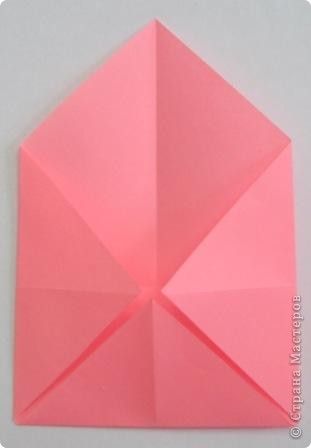 3. Переверните поделку обратной стороной.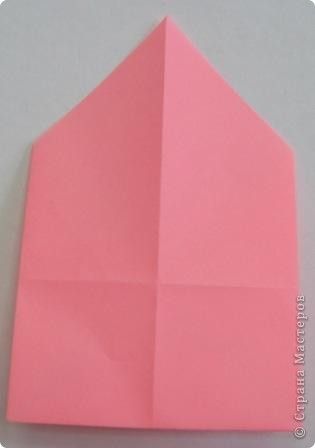 4. Теперь загните кверху нижние два прямых угла.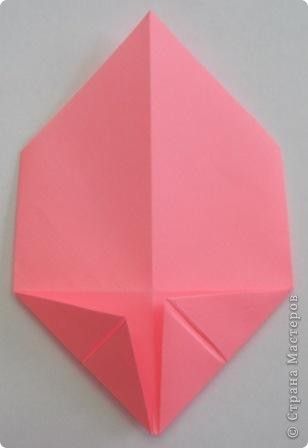 5. Переверните поделку вниз «головой» и согните треугольник, смотрите фото.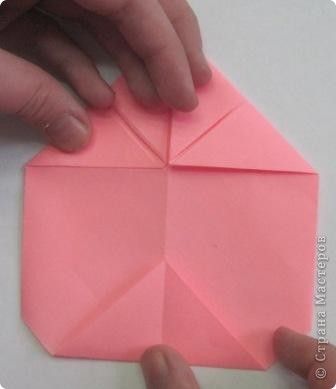 6. Вам необходимо еще раз свернуть поделку таким образом, чтобы линия сгиба была возле загнутых уголков.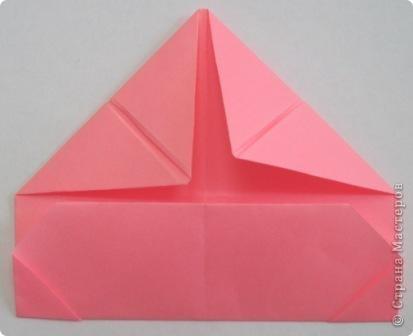 7. Теперь необходимо сформировать оригами-куклу, для этого вы должны правую и левую сторону поделки направить друг к другу.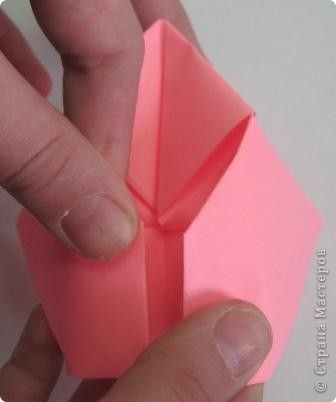 8. Соединив две стороны вместе, вставьте их в друг дружку,  либо приклейте друг к другу, либо используйте степлер. 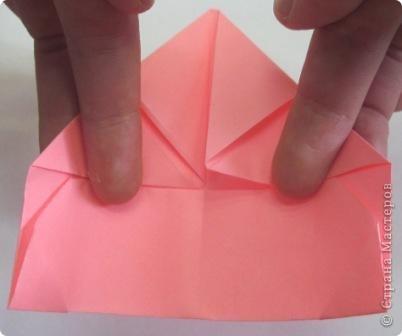 9. Вот такой вид кукла имеет сзади.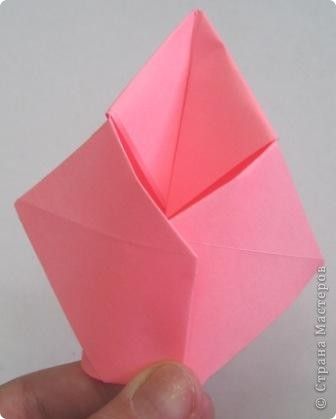 10. Перевернув куклу лицом к себе, нарисуйте цветными фломастерами глазки, носик и ротик. Определенных рекомендаций по оформлению нет, здесь все зависит от вашей фантазии. 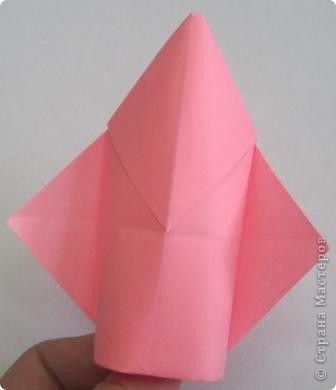 11. Сделав  куклу одного цвета, вы можете приступать к следующим, с каждой куклой у вас будет получаться быстрее и точнее.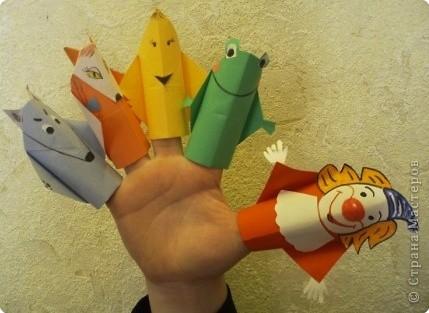 